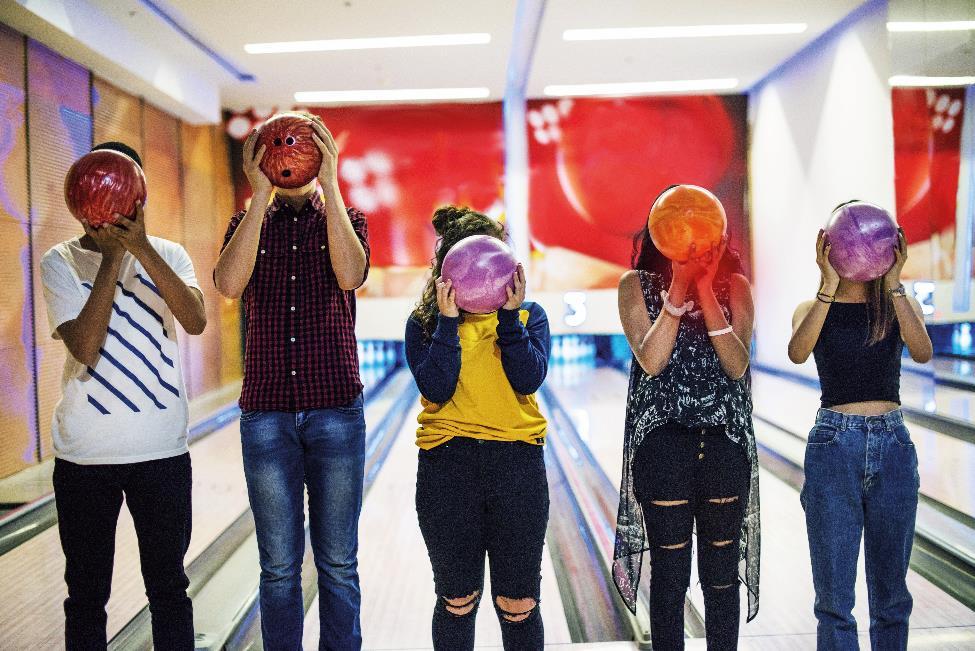 Application Guidance Notes and Form Deadline for applications is 30th June 2021Please return completed application to YouthBorders; info@youthborders.org.uk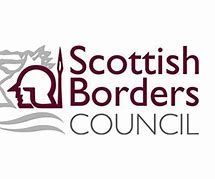 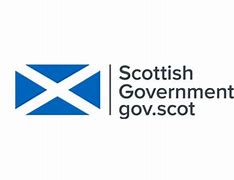 #BordersGetIntoSummerWhat is this funding for?Local authorities across Scotland have been allocated funding to help improve the wellbeing of children and young people over the summer period 2021 through holiday activities, this is called ‘Get into Summer’. This investment is part of Scottish Government’s social renewal agenda following the pandemic and is focused on getting it right for every child by promoting the wellbeing of children and young people as Scotland recovers from Covid-19.Working in partnership with Scottish Borders Council, YouthBorders is administering a small-grants scheme for Get into Summer activities and experiences for children and young people in the Scottish Borders. Grants of between £500 and £4000 will be made. This will help to provide opportunities for children and young people to play, be active and enjoy themselves during summer 2021. Who do we want to benefit from this funding?The priority for this funding is to help children and young people who are most likely to be experiencing continued disadvantage and who will therefore have been particularly adversely affected by Covid-19. This will have a particular focus on children and young people who:  have had a lack of participation in normal activities during the pandemicwould benefit from socialising and reconnecting with friends, peers, trusted adults, the wider community and the outdoorslive in remote / rural areas, where the range of existing provision could be more limited and geographic barriers to access services may be considerable.What can you use this funding for? This funding is to enable play/social projects of activities and experiences for children and young people during July and August 2021. This may include costs such as: Sessional staff, tutors or experts (e.g. artists, film makers, musicians, coaches etc)Activities and entry fees to attractions or activities Play equipmentTravel and transport costsFood Covid-19 related PPE or adaptations Eligibility: Who can apply?You can apply if you are a:Charity registered in the Scottish Borders or;Constituted voluntary or community group/organisation operating in the Scottish Borders operating not-for-profit.AND: Provide services to children and/or young people in at least one of the following sectors: the early years, out of school club, youth work including uniformed youth organisations, sports clubs and groups, community-arts organisations, community development organisations. Please note: Applications from individuals, for-profit organisations and businesses, schools, parent councils, and community councils are not eligible for funding from this small-grants programme.  How much can you apply for?The minimum you can apply for is £500. The maximum you can apply for is £4000. Conditions of GrantThe Voice of Children and Young PeopleAs a condition of this funding we will ask that you support children and young people to share and record their views on ‘easing back to normality’ and their hopes for the future. This will inform decision-makers in the Scottish Borders with the views, hopes and aspirations of our children and young people. You can do this in any way you wish (e.g. survey, film, photography, drawings), however we will ask that you share with us the views of at least 10 children or young people.  Successful applicants will receive further guidance.Monitoring of ParticipationYou will also be required to tell us the number of young people who have benefited from this fund during July and August 2021. To achieve this, we will expect successful applicants to be able to operationalise their activities quickly to ensure that there is sufficient time for children and young people to participate in activities this summer. We will inform you of the outcome of your application on 2nd July 2021. We expect monitoring and evaluation data to be completed and returned to info@youthborders.org.uk no later than Wednesday 1st September 2021.Celebrating your funding
We would love to receive your photos of children and young people during your holiday activities, and any supporting case-studies of the benefit that this funding has brought for your group and community. Please ensure any photos you share with us have permissions in place for use in publicity and media; or that any people in the photos are not identifiable. You can also share on social media (if you have permissions in place) using the hashtag #BordersGetIntoSummer. Application TimelineFor further information about the Get into Summer Small Grants please contact info@youthborders.org.uk  Please complete the application form with as much detail as possible. You are now ready to submit your application. Please save and email to info@youthborders.org.ukIf your application is successful, you will be asked to complete and return a Monitoring and Evaluation Form - you can find a copy on our website www.youthborders.org.uk ProcessDateApplications Open10th June 2021Applications Close30th June 2021Assessment Day for Applications1st July 2021Outcome Notified to Applicants2nd July 2021Grants Paidw/c 5th July 2021Activity Takes PlaceJuly and August 2021Evaluations ReturnedNo later than 1st September 2021Data Protection
YouthBorders takes its obligations to any personal data held very seriously and we are committed to protecting and respecting your privacy.  The General Data Protection Regulation (GDPR) came into effect on 25 May 2018, we will manage your data in accordance with GDPR. Information, or data, that we hold is done so on a consent or legitimate interest basis, meaning that we hold and use information based on your permission (consent) to do so. We use any information you provide to us to fulfil the service or services related to your information. We may also use information to analyse or profile our users to fulfil legal obligations, reporting obligations and to maintain and improve our services. We do not provide any personal information to third parties for commercial purposes, so we will never rent or sell your personal information. YouthBorders will only retain your personal information for as long as necessary to fulfil the purposes we collected it for, including for the purposes of satisfying any legal, accounting, or reporting requirements.  For further information please contact info@youthborders.org.uk Section 1: About YouSection 1: About YouSection 1: About YouSection 1: About YouName:Name:Name:Name:Position in organisation:Position in organisation:Position in organisation:Position in organisation:Phone Number:Phone Number:Phone Number:Phone Number:Email Address:Email Address:Email Address:Email Address:Section 2: OrganisationSection 2: OrganisationSection 2: OrganisationSection 2: OrganisationOrganisation Name:Organisation Name:Organisation Name:Organisation Name:Organisation’s Registered Address:Organisation’s Registered Address:Organisation’s Registered Address:Organisation’s Registered Address:Charity Number (if applicable):Charity Number (if applicable):Charity Number (if applicable):Charity Number (if applicable):Do you operate your activities within the Scottish Borders? Yes   No    Do you operate your activities within the Scottish Borders? Yes   No    Do you operate your activities within the Scottish Borders? Yes   No    Do you operate your activities within the Scottish Borders? Yes   No    Are you a constituted community or voluntary group?      Yes   No Are you a constituted community or voluntary group?      Yes   No Are you a constituted community or voluntary group?      Yes   No Are you a constituted community or voluntary group?      Yes   No Section 3: SafeguardingSection 3: SafeguardingSection 3: SafeguardingSection 3: SafeguardingPlease cross to confirm that your organisation has a Child Protection Policy and Procedure (a copy of which may be requested by YouthBorders).Yes   No   Please cross to confirm that your organisation has a Child Protection Policy and Procedure (a copy of which may be requested by YouthBorders).Yes   No   Please cross to confirm that your organisation has a Child Protection Policy and Procedure (a copy of which may be requested by YouthBorders).Yes   No   Please cross to confirm that your organisation has a Child Protection Policy and Procedure (a copy of which may be requested by YouthBorders).Yes   No   Please cross to confirm that you have appropriate and current insurance cover in place for your organisation and its activities. Yes   No Please cross to confirm that you have appropriate and current insurance cover in place for your organisation and its activities. Yes   No Please cross to confirm that you have appropriate and current insurance cover in place for your organisation and its activities. Yes   No Please cross to confirm that you have appropriate and current insurance cover in place for your organisation and its activities. Yes   No Please cross to confirm that you agree to put in place the necessary written risk assessments to deliver your planned activities in line with the public health and Scottish Government Covid-19 Guidance for your sector at the time of delivery. (a copy of which may be requested by YouthBorders).
Yes   No Please cross to confirm that you agree to put in place the necessary written risk assessments to deliver your planned activities in line with the public health and Scottish Government Covid-19 Guidance for your sector at the time of delivery. (a copy of which may be requested by YouthBorders).
Yes   No Please cross to confirm that you agree to put in place the necessary written risk assessments to deliver your planned activities in line with the public health and Scottish Government Covid-19 Guidance for your sector at the time of delivery. (a copy of which may be requested by YouthBorders).
Yes   No Please cross to confirm that you agree to put in place the necessary written risk assessments to deliver your planned activities in line with the public health and Scottish Government Covid-19 Guidance for your sector at the time of delivery. (a copy of which may be requested by YouthBorders).
Yes   No Section 4: Your Project Section 4: Your Project Section 4: Your Project Section 4: Your Project About your organisation: Please tell us about your voluntary/community group and organisation: who you are, where your based, what you do, and why you do it? (Max 300 words)About your organisation: Please tell us about your voluntary/community group and organisation: who you are, where your based, what you do, and why you do it? (Max 300 words)About your organisation: Please tell us about your voluntary/community group and organisation: who you are, where your based, what you do, and why you do it? (Max 300 words)About your organisation: Please tell us about your voluntary/community group and organisation: who you are, where your based, what you do, and why you do it? (Max 300 words)Your project idea: Please tell us how you will use this funding to benefit children and young people in your community? (Max 300 words)Your project idea: Please tell us how you will use this funding to benefit children and young people in your community? (Max 300 words)Your project idea: Please tell us how you will use this funding to benefit children and young people in your community? (Max 300 words)Your project idea: Please tell us how you will use this funding to benefit children and young people in your community? (Max 300 words)The difference it will make: What benefit would this funding bring to the children and young people in your group? (Max 300 Words)The difference it will make: What benefit would this funding bring to the children and young people in your group? (Max 300 Words)The difference it will make: What benefit would this funding bring to the children and young people in your group? (Max 300 Words)The difference it will make: What benefit would this funding bring to the children and young people in your group? (Max 300 Words)Approximately how many children and/or young people do you anticipate will benefit from this funding during July and August 2021?Approximately how many children and/or young people do you anticipate will benefit from this funding during July and August 2021?Approximately how many children and/or young people do you anticipate will benefit from this funding during July and August 2021?Approximately how many children and/or young people do you anticipate will benefit from this funding during July and August 2021?Age GroupAge GroupNumberNumber0-4 (early years)0-4 (early years)5-11 (primary)5-11 (primary)12-18 (secondary)12-18 (secondary)Total NumberTotal NumberPlease indicate whether your project will have an impact on the following priority groups (please select all that apply):Please indicate whether your project will have an impact on the following priority groups (please select all that apply):Please indicate whether your project will have an impact on the following priority groups (please select all that apply):Please indicate whether your project will have an impact on the following priority groups (please select all that apply):Children/young people who are living in poverty/low income.Children/young people who are living in poverty/low income.Children/young people who are living in poverty/low income.Yes   No Children from those priority family groups identified in the Tackling Child Poverty Delivery Plan: larger families; families with a disabled child or adult; young mothers; families with children under one; and minority ethnic families.Children from those priority family groups identified in the Tackling Child Poverty Delivery Plan: larger families; families with a disabled child or adult; young mothers; families with children under one; and minority ethnic families.Children from those priority family groups identified in the Tackling Child Poverty Delivery Plan: larger families; families with a disabled child or adult; young mothers; families with children under one; and minority ethnic families.Yes   No  Children from families who have been shielding during the pandemic and whose ability to engage in activities and socialise will have been very limited.Children from families who have been shielding during the pandemic and whose ability to engage in activities and socialise will have been very limited.Children from families who have been shielding during the pandemic and whose ability to engage in activities and socialise will have been very limited.Yes   No  Children with a disability or additional support need.Children with a disability or additional support need.Children with a disability or additional support need.Yes   No  Care experienced children and young people.Care experienced children and young people.Care experienced children and young people.Yes   No Young carers.Young carers.Young carers.Yes   No  Children who have undergone significant transitions during lockdown or will experience them this year, including starting in ELC, starting primary school, moving to secondary school and leaving school.Children who have undergone significant transitions during lockdown or will experience them this year, including starting in ELC, starting primary school, moving to secondary school and leaving school.Children who have undergone significant transitions during lockdown or will experience them this year, including starting in ELC, starting primary school, moving to secondary school and leaving school.Yes   No  Section 5: Finance Section 5: Finance Section 5: Finance Section 5: Finance Please detail what funding you require for your project: Please detail what funding you require for your project: Please detail what funding you require for your project: Please detail what funding you require for your project: DescriptionDescriptionDescriptionAmount (£)How much are you applying for in total? £How much are you applying for in total? £How much are you applying for in total? £How much are you applying for in total? £Please provide the organisation’s bank account details (please double check to ensure these are accurate). Please provide the organisation’s bank account details (please double check to ensure these are accurate). Please provide the organisation’s bank account details (please double check to ensure these are accurate). Please provide the organisation’s bank account details (please double check to ensure these are accurate). Bank Account name:  Account number:Sort Code:Please cross to confirm that you have enclosed with your application a copy of your latest bank statement.   
If you do not include this information, we will be unable to process payment to your organisation if your application is successful. Please cross to confirm that you have enclosed with your application a copy of your latest bank statement.   
If you do not include this information, we will be unable to process payment to your organisation if your application is successful. Please cross to confirm that you have enclosed with your application a copy of your latest bank statement.   
If you do not include this information, we will be unable to process payment to your organisation if your application is successful. Please cross to confirm that you have enclosed with your application a copy of your latest bank statement.   
If you do not include this information, we will be unable to process payment to your organisation if your application is successful. 